Red Rocks Community College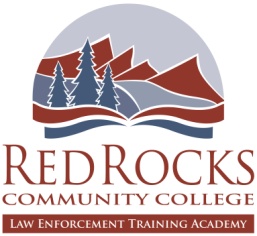 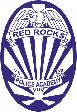 Law Enforcement AcademySponsored Application PacketFall 2015Your application packet must be submitted in entirety.  Academy:	Begins Wednesday, August 12th, 2015 and ends Tuesday, December 15th, 2015. The POST exam date will be announced during the academy. Enrollment is limited to 30 students. Course Times:	The intensive 39-college credit program is 18 weeks in length. Classes meet from 8:00 a.m. to 5:00 p.m. Monday-Friday. There will be a few select classes held in the evening and on Saturdays. Program Cost:	For Colorado residents, tuition and fees for the academy will be approximately $7,100* (with COF applied). Agencies will be billed directly for tuition and books at the end of the term.  In addition, each student must purchase books (approximately $300), his or her own handgun, duty belt, flashlight, handcuffs, and other miscellaneous equipment.  Incidental costs during the academy include $150 for the POST test, $39.50 to be fingerprinted, $35.00 (approx.) for your certified background check, and approximately $70-80 for a CPR/First Aid class for students without current cards.  		*Tuition and fees are subject to change.Process:	Complete RRCC online application and sign up for COF (College Opportunity Fund) at www.rrcc.edu. Completed application and required documentation must be received (see checklist on next page) as soon as possible. Sponsored applicants must complete the application packet as listed below.Restrictions: 	Items that may exclude students from acceptance into the academy include: moving vehicle violations (DUI, suspension, reckless driving, etc.) in the last 3-5 years; certain misdemeanor convictions; a conviction of any felony or crime of moral turpitude; recent drug use; or academic assessment scores (below college entry level).  If you have been charged with a crime other than a traffic offense, obtain court records as soon as possible indicating the disposition of the case, and submit the disposition with your application to the Academy.Submit the enclosed academy application packet along with the required documents listed below. Letter of SponsorshipRequest a letter of sponsorship from your agency.  It must state that you have been hired by the agency, and it must note if the agency will be sponsoring at 100%.  Please include the best agency contact, and their contact information.Background CheckYou must complete a background check as part of your application to the Law Enforcement Academy.  You can complete the background check at http://cccs.certifiedbackground.com/comm-college-red-rocks.html.  If you have any questions regarding the background check, please contact Customer Experience department at 888-666-7788 ext. 7194 or reach them by email at customerservice@certifiedbackground.com.CBI Name Search receipt:  Complete the enclosed Public Request for Arrest Information form and submit it to CBI, 690 Kipling, Suite 3000, in Lakewood.  CBI is open from 8 a.m. to 5 p.m. Send results to Director Cliff Dawson and/or current Director at Red Rocks Community College Law Enforcement Training Academy, not to your home.  Include the receipt from CBI, taped to a blank sheet of paper, with your application packet. Print your name on the receipt.   You must complete this, even if you have had a background check completed by your agency. Cost: $13	CBI Fingerprint receipt:  	Submit the completed fingerprint card to CBI.  Include the receipt from CBI, taped to a blank sheet of paper, with your application packet. Print your name on the receipt. This must be completed, even if you’ve been fingerprinted by your agency. Cost: $39.50	Motor Vehicle Driving Record:  Apply in person at the Department of Motor Vehicles, 1881 Pierce Street, Lakewood, or at any full-service office.  This does not need to be a certified copy.  Approximate cost:  $3.00.ACCUPLACER Assessment Test: Please submit an application for admission to Red Rocks Community College online before you take the ACCUPLACER test in the Assessment Center.	The ACCUPLACER test is offered at the RRCC Assessment Center (303-914-6720).  Please check the website www.rrcc.edu/assessment/ for testing times.  No appointment is needed, the exam is computerized, and the test is free.  Allow approximately two hours to complete the exam.  ACCUPLACER tests taken within the last year are acceptable. Minimum scores required are 80 in the reading section and 95 in sentence skills.  The ACCUPLACER is waived if the applicant possesses an Associate’s degree, Bachelor’s degree, or if you received a “C” or better in English 121 or higher. Copies of:  (1) Copy of high school diploma or equivalent, (2) Official college transcripts (if applicable), and (3) Colorado driver’s license (enlarged to 3x5 and in color).  Costs:  In addition to the tuition and fees, miscellaneous expenses will include the following:Equipment:  Included, but not limited to – books, handgun, duty gear, handcuffs, flashlight, etc.   POST Test:  State certification exam given by POST at the end of the academy.  Cost:  $150CPR/First Aid Class:  A current CPR/First Aid card is required to take the POST exam. The CPR/First Aid certification must come from The American Heart Association or the Red Cross, and cannot be done online.  Red Rocks offers this class throughout the year, and cadets must obtain certification by the end of the Academy.  Approximate cost: $70-80.  **You may be required to provide a current card by the mid-term time of the police academy!All applicants accepted to  state law enforcement academies must have submitted an approved fingerprint card to CBI/FBI by the first day of the Academy.  Please note that it takes approximately two months for a fingerprint card to be processed,so it is to your advantage to have the cards completed and sent in to CBI in a timely manner.Noncompliance with this legal requirement will result in entrance to the Academy beingdelayed until the next semester that the Academy is offered.Please read and follow the instructions below! P.O.S.T. APPLICANT PROCEDUREFOR OBTAINING FINGERPRINT CLEARANCEIn order to be permitted to enter a , an applicant must be fingerprinted (Rule 14-Background Investigations).  This is accomplished by having a law enforcement agency take the applicants prints using a P.O.S.T.-provided card and submitting the card to the Colorado Bureau of Investigation (CBI).  CBI and the Federal Bureau of Investigation (FBI) check the fingerprints and report the results of this fingerprint check directly to PO.S.T.  Pursuant to § 24-31-304(a): “No person who has been convicted to a felony or certain misdemeanors may be certified to serve as a peace officer or a reserve peace officer in the state of  . . . .”  These misdemeanors are listed in § 24-312-305(1.5) (b) through (g).	The procedure for submitting your fingerprint card is as follows:Take a single P.O.S.T.-provided card to a law enforcement agency to roll your prints.The agency will roll the applicant’s fingerprints and charge any required printing fee for the process to the applicant.The law enforcement agency or the individual will forward the completed card to CBI, accompanied by a certified check or money order, provided by the applicant, made out to CBI in the amount of $39.50 (CBI will not accept personal checks).  DO NOT MAKE THIS CHECK OUT TO P.O.S.T. – DO NOT HAVE THE CARD SENT TO P.O.S.T.CBI and FBI will notify P.O.S.T. directly of any criminal conviction.  IF a conviction is determined to prevent the applicant from becoming certified, P.O.S.T. will notify the applicant of such information.The P.O.S.T. fingerprint card is continuous (flagged).  If you are convicted of a criminal charge after you have become certified, CBI will notify P.O.S.T. of this action.CARD SHOULD BE DELIVERED TO: Bureau of InvestigationAttention: Fingerprint Identification690 Kipling, FINGERPRINT CARDPick up the appropriate fingerprint card from the Director Dawson. The appropriate fingerprint card is preprinted with specific POST information.  This is only available from the Director, Instructional Services Administrative Assistant, or POST.RRCC Campus Police can complete the fingerprint card for a charge of $15. Please contact them directly regarding their hours at 303-914-6394.Location: Emergency and Public Safety Front Desk, Lakewood Campus, West WingContact: 303-914-6333, 303-914-6464, or 303-914-6462.IDENTIFICATION UNIT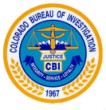  BUREAU OF INVESTIGATION                                                                            www.colorado.govPUBLIC REQUEST FOR ARREST INFORMATION                              IF NOT RECEIVED WITHIN 14 DAYS CALL 303/239-4208NAME TO BE CHECKED: TYPE OR PRINT LEGIBLY
|  /  /  /  /  /  /  /  /  /  /  /  /  /  /  /  /  /  /  /  /  /  |
LAST NAME 
|  /  /  /  /  /  /  /  /  /  /  /  |	|  /  /  /  /  /  /  /  |
FIRST NAME 						MIDDLE NAMESEND REPLY TO:(COMPLETE MAILING ADDRESS)____________________________________________________ NAME OF BUSINESS AND/OR PERSON

______________________________________________________
STREET ADDRESS OR P.O. BOX                 APT NUMBER___________________	_____	________-_____                               
CITY 			STATE 	ZIP-CODE                 PHONE NUMBERPURPOSE FOR REQUEST: (CHECK ONE)BAIL BONDING___   BAIL BOND LIC#__________(MANDATORY FOR BAIL BONDING) EMT ___        NURSING ___      PUBLIC ___       SECURITY GUARD ___     HOUSING ___    POST BOARD ___   ADOPTION ___   VISA ___                                 ACCOUNT# CONCJ_____ (IF KNOWN)                                               THE RECORDS REQUESTED SHALL NOT BE USED FOR THE DIRECT SOLICITATION OF BUSINESS FOR PECUNIARY GAIN (MONETARY GAIN): (REQUESTOR SIGN BY THE X PER STATE LAW)X_____________________________________________CBI ARREST FILE COMPLETENESS:  Not all  arrests are documented in CBI files. Colorado Criminal Justice Agencies may not have provided all arrests, charges or dispositions to the CBI.   Manual Reporting (non-electronic) Colorado Criminal Justice Agencies has a delay of approximately one to two weeks between the time of arrest and the time CBI receives the arrest card. Sealing is permitted only when the arrestee has petitioned the court for sealing, and has either been acquitted of all charges relating to an arrest, or no charges were filed after the arrest, or all charges were dismissed. The following juvenile records (18 and under) are releasable under the “Open Records Act” misdemeanor traffic, adjudicated as an adult and registered sex offenders.  RED ROCKS COMMUNITY COLLEGE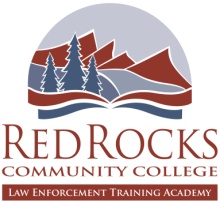 BASIC LAW ENFORCEMENT ACADEMYEQUIPMENT & BOOK LISTAcademy students/cadets are required to provide their own handgun, holster, duty belt, 3 handgun magazines, magazine holder, cleaning equipment, flashlight, handcuffs, and handcuff holders. Guidelines for acceptable equipment are as follows:FIREARMS: (Questions regarding firearms or related equipment can be discussed during firearms safety class.)SEMI-AUTO: The weapons manufacturers listed below are the weapons approved by the Director and Program Instructors for use in the Red Rocks Community Law Enforcement Training Academy.  All weapons must be traditional double action or double action only semi-automatic pistols. Single action semi-automatic pistols are approved for agency sponsored recruits only and must be approved by the Academy Director prior to the first Firearms training day. No “ported” or “compensated” weapons will be permitted during range activities. All semi-automatic pistols must chamber 9mm ammunition. ***Police agency sponsored recruits/students/cadets will be exempted from this requirement with the approval of the Academy Director. Any exceptions to these guidelines must be approved by the Academy Director prior to the first Firearms training day of the academy.Approved Manufacturers: Beretta, Glock, HK, Sig Sauer, Springfield XD Series, and Smith & Wesson M & P Series.Any manufacturer or caliber, other than the above, MUST be approved by the Range Instructor prior to the first range date. All weapons and magazines will be thoroughly inspected by an academy armorer. Weapons found to be deficient must have the deficiency corrected prior to being allowed on the range.	AMMUNITION: 	9mm ammunition is furnished by the academy. All agency sponsored cadets using approved handguns other than a 9mm caliber MUST provide their own ammunition!	DUTY BELT: 		A standard leather or nylon duty belt, an inner belt, and keepers.	HOLSTER: 		Strong hand belt holster with a thumb break retention strap/retention device. Contact the Academy Director for questions about approved holsters and retention devices.  The holster must fit a Sam Brown-type belt. Cross-draw, flap style, break-front, or clamshell holsters are not allowed.MAGAZINE HOLDER: 		Must be capable of securely holding two extra handgun magazines and be attached to a Sam Brown-type belt or nylon type duty belt (open or snap).ADDITIONAL SUPPLIES: 	Adequate ear, eye protection, and cleaning kit for the student’s handgun.FLASHLIGHT: 		Recommended: Maglight, Kel Light, or Streamlight (battery or rechargeable, large or small). Weapon-mounted flashlights are acceptable for the night shoot, but the student must have a hand-held flashlight.MISC: 		1. Smith & Wesson or Peerless Hand Cuffs (no hinge cuffs)	2. Handcuff Holders (open or snap)	2. Large tactical handcuff key is strongly recommended	3. Whistle	4. Internet Access (also available on campus)BOOKS: 	Colorado Peace Officer’s Handbook, Data Legal Publishing -Current EditionReport Writing for Increased Convictions, Law Enforcement Resource Center, www.lerc.com Combined: Police Report Writing, Janice Worthem, Traffic  Workbook, Cliff Dawson, Evidence Handbook, RRCC Law Enforcement AcademyCLOTHING: 		Black BDU pants, academy t-shirts, academy polo shirts, khaki pants, black shoes or boots, gym clothes (tennis shoes, black shorts/sweatpants).  Academy uniform equipment will be ordered on the first day of class, except for the gym clothes.  HOW TO APPLY FOR YOUR COLLEGE  FUND (COF) STIPENDRegistration for the COF stipend is required of all students who are residents of . To be classified as a  resident, the student must have lived in  for one full year prior to the beginning of the semester.Directions to register:	Go to this website:		https://cof.college-assist.org 	Click on APPLY FOR A STIPEND		Takes you to the COF application pageComplete the application and click on CONTINUE 			Follow the steps as directed	NOTE: Print the CONFIRMATION PAGE for your recordsVETERAN’S BENEFITSwww.rrcc.edu/va Eligible students who wish to apply for veteran’s benefits may contact:DONNA MERRIMANEmail: donna.merriman@rrcc.edu Phone: 303-914-6353**If you apply for veteran benefits and ARE accepted into the next police academy class, contact the Academy Director for “early” enrollment of LEA classes!PLEASE TYPE OR PRINT CLEARLY 
Reply will be mailed in 3-5 working days$13.00 Per Name	 
No Personal Checks	Window Service MON-FRI 8AM - 4:30 PM___/___ /____
MONTH DAY YEAR
DATE OF BIRTH
(REQUIRED)| M | F | MALE FEMALE (CIRCLE ONE) | | | |-| | |-| | | | | 
SOCIAL SECURITY NUMBER (OPTIONAL)